Karta pracy 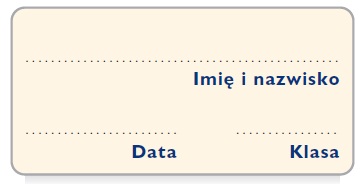 Życie nie jest łatwewersja B1. Uzupełnij podany opis sytuacji informacjami z tekstu.Główną bohaterką tekstu jest nastoletnia dziewczyna o imieniu ........................, której rodzice .............................  Jej ojciec był w związku z ................................. Jej relacje z tą kobietą były ...................................................., o czym świadczy na przykład ................................................................................................................................................... .W dniu, kiedy ..............................................., nastolatka dowiedziała się, że ............................................................................................................ Mimo że dziewczyna zareagowała na tę informację .........................................................., partnerka jej ojca ........................................................................................................ .2. Wypisz emocje, które towarzyszyły bohaterce, gdy dowiedziała się o ciąży Klaudii, i określ, co mogło wywołać w dziewczynie takie emocje. Wyciągnij wnioski ze swoich obserwacji.3. Zastanów się nad tym, jakie decyzje wynikające z analizowanej sytuacji może podjąć bohaterka tekstu. Wypisz pozytywne i negatywne konsekwencje takich decyzji.Emocje bohaterkiPrzyczyny emocjiWnioskiWnioskiJaką postawę dziewczyna mogła przyjąć wobec dziecka Klaudii i swojego ojca?............................................................................................................................................................................................................................................................................................................................................................................................................................................................................................................................................................................................................................................................................................................................................................................................................................Jakie mogą być konsekwencje takiej decyzji?Jakie mogą być konsekwencje takiej decyzji?Jakie mogą być konsekwencje takiej decyzji?Jakie mogą być konsekwencje takiej decyzji?Pozytywne: ........................................................................................................................Negatywne: ............................................................................................................................Pozytywne: .......................................................................................................................Negatywne: .......................................................................................................................................................................................................................................................................................................................................................................................................................................................................................................................................................................................................................